Design Toscano1400 Morse AvenueElk Grove Village, IL 60007Debbie3/4/2021 Ordered + 10 days to shipTotal: $1915.65 w/shipping, no tax, and 15% discount				Order #P1830113Gao Gao Giant Panda Statue - NE110107 - Design Toscano				$750.00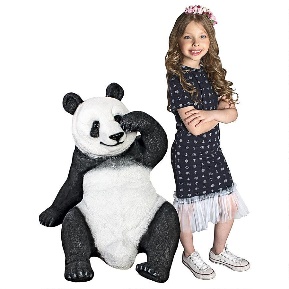 https://www.designtoscano.com/product/australian+outback+kangaroo+statue+-+ne100105.do?sortby=ourPicks&refType=&from=Search				$575.00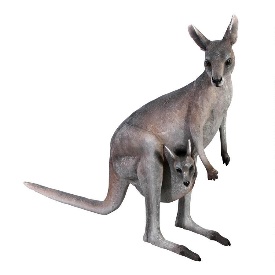 https://www.designtoscano.com/product/zairen+zebra+animal+garden+statue+ng32550.do?p from=Search&cx=0										$375.00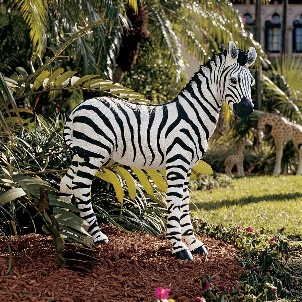 https://www.designtoscano.com/product/woodland+buck+deer+statue+-+ly88195.do?sortby=ourPicks&refType=&from=Search					$235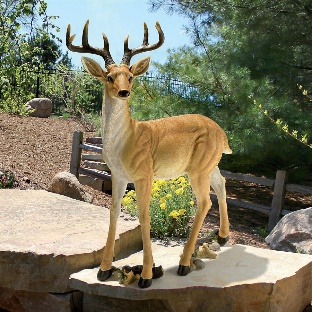 